«ВЕСТНИК КОМСОМОЛЬСКОГО СЕЛЬСКОГО ПОСЕЛЕНИЯ»О внесении изменений в решение Собрания депутатов Комсомольского сельского поселения Комсомольского района Чувашской Республики от 24 декабря 2020 года № 1/20 "О бюджете Комсомольского сельского поселения Комсомольского района Чувашской Республики на 2021 год и на плановый период 2022 и 2023 годов"Собрание депутатов Комсомольского сельского поселения Комсомольского района Чувашской Республики р е ш и л о:Статья 1.Внести в решение Собрания депутатов Комсомольского сельского поселения Комсомольского района Чувашской Республики от 24 декабря 2020 года № 1/20 "О бюджете Комсомольского сельского поселения Комсомольского района Чувашской Республики на 2021 год и на плановый период 2022 и 2023 годов" следующие изменения:в части 2 статьи 1:абзац второй изложить в следующей редакции: "прогнозируемый общий объем доходов бюджета Комсомольского сельского поселения в сумме 23 336 429,48 рублей, в том числе объем безвозмездных поступлений в сумме 12 681 374,48 рубля, из них объем межбюджетных трансфертов, получаемых из бюджетов бюджетной системы Российской Федерации, в сумме 12 681 374,48 рубля;";в абзаце третьем слова "23 190 478,24 рублей" заменить словами "23 336 429,48 рублей";в части 3 статьи 1:абзац второй изложить в следующей редакции: "прогнозируемый общий объем доходов бюджета Комсомольского сельского поселения в сумме 25 369 410,28 рублей, в том числе объем безвозмездных поступлений в сумме 15 750 955,28 рублей, из них объем межбюджетных трансфертов, получаемых из бюджетов бюджетной системы Российской Федерации, в сумме 15 750 955,28 рублей;"; в абзаце третьем слова "22 675 111,24 рубль " заменить словами "25 369 410,28 рублей ";в статье 4:в части 1:в пункте "б" слова "приложениям 6, 61" заменить словами "приложениям 6, 61,62 ";в пункте "е" слова "приложениям 10, 101" заменить словами "приложениям 10, 101, 102";приложение 4 изложить в следующей редакции:дополнить приложением 62 следующего содержания:приложение 8 изложить в следующей редакции:дополнить приложением 102 следующего содержания:Статья 2. Настоящее решение вступает в силу со дня его официального опубликования.Председатель Собрания депутатов Комсомольского сельского поселенияГлава Комсомольского сельского поселения                                                                                       М.А.Илларионова   В соответствии со статьей 11 Земельного кодекса Российской Федерации, статьей 39 Градостроительного кодекса Российской Федерации, Федеральным законом от 29.12.2004 г. № 191 – ФЗ  « О введении в действие Градостроительного кодекса Российской Федерации», «Правила землепользования и застройки Комсомольского сельского поселения Комсомольского района Чувашской Республики», утвержденные Решением Собрания депутатов Комсомольского сельского поселения Комсомольского района Чувашской Республики от 22.11.2016 г. № 1/46 (с посл. изм. от 07.12.2017 г. №3/72, от 22.03.2018 г. № 2/81, от 28.04.2018 г. № 2/85, от 02.08.2018 г. №2/90, от 28.09.208 г. №3/95, от 06.12.2018 г. №4/104, от 24.01.2019 г. №1/108, от 23.04.2019 г. № 4/119, от 05.11.2019 г. № 1/136, от 19.05.2020 г. №2/150, от 21.01.2021 №1/23, от 16.02.2021 №1/28, от 09.04.2021 №1/30, от 26.07.2021 г. № 4/37, от 28.10.2021 №1/40), Собрание депутатов Комсомольского сельского поселения Комсомольского района решило:1. Утвердить проект межевания территории «Благоустройство по улице     Заводская, в с.Комсомольское Комсомольского района Чувашской Республики ».        2. Опубликовать настоящее решение в информационном бюллетене «Вестник Комсомольского сельского поселения» и разместить на официальном сайте Комсомольского сельского поселения. Председатель Собрания депутатовКомсомольского сельского поселения                                         Кополухин В.В.                          И Н Ф О Р М А Ц И О Н Н Ы Й   Б Ю Л Л Е Т Е Н Ь№ 26 от 19.11.2021  год№ 26 от 19.11.2021  годИздание администрации Комсомольского сельского поселенияИздание администрации Комсомольского сельского поселенияИздание администрации Комсомольского сельского поселенияИздание администрации Комсомольского сельского поселения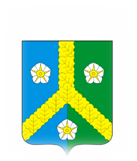 ЧĂВАШ РЕСПУБЛИКИКОМСОМОЛЬСКИ РАЙОНĚЧĂВАШ РЕСПУБЛИКИКОМСОМОЛЬСКИ РАЙОНĚЧУВАШСКАЯ РЕСПУБЛИКАКОМСОМОЛЬСКИЙ РАЙОНЧУВАШСКАЯ РЕСПУБЛИКАКОМСОМОЛЬСКИЙ РАЙОНЧУВАШСКАЯ РЕСПУБЛИКАКОМСОМОЛЬСКИЙ РАЙОНЧУВАШСКАЯ РЕСПУБЛИКАКОМСОМОЛЬСКИЙ РАЙОНКОМСОМОЛЬСКИ ЯЛ ПОСЕЛЕНИЙĚНДЕПУТАТСЕН ПУХĂВĚЙЫШĂНУ19.11.2021ç. №  1/43Комсомольски ялěКОМСОМОЛЬСКИ ЯЛ ПОСЕЛЕНИЙĚНДЕПУТАТСЕН ПУХĂВĚЙЫШĂНУ19.11.2021ç. №  1/43Комсомольски ялěСОБРАНИЕ ДЕПУТАТОВКОМСОМОЛЬСКОГОСЕЛЬСКОГО ПОСЕЛЕНИЯРЕШЕНИЕ19.11.2021 г. №  1/43село КомсомольскоеСОБРАНИЕ ДЕПУТАТОВКОМСОМОЛЬСКОГОСЕЛЬСКОГО ПОСЕЛЕНИЯРЕШЕНИЕ19.11.2021 г. №  1/43село КомсомольскоеСОБРАНИЕ ДЕПУТАТОВКОМСОМОЛЬСКОГОСЕЛЬСКОГО ПОСЕЛЕНИЯРЕШЕНИЕ19.11.2021 г. №  1/43село КомсомольскоеСОБРАНИЕ ДЕПУТАТОВКОМСОМОЛЬСКОГОСЕЛЬСКОГО ПОСЕЛЕНИЯРЕШЕНИЕ19.11.2021 г. №  1/43село Комсомольское"Приложение 4к решению Собрания депутатов Комсомольского сельского поселения Комсомольского района Чувашской Республики "О бюджете Комсомольского сельского поселения Комсомольского района Чувашской Республики на 2021 год и на плановый период 2022 и 2023 годов" (в редакции решения Собрания депутатов Комсомольского сельского поселения Комсомольского района Чувашской Республики "О внесении изменений в решение Собрания депутатов Комсомольского сельского поселения Комсомольского района Чувашской Республики от 24 декабря 2020 года № 1/20 "О бюджете Комсомольского сельского поселения Комсомольского района Чувашской Республики на 2021 год и на плановый период 2022 и 2023 годов")"Приложение 4к решению Собрания депутатов Комсомольского сельского поселения Комсомольского района Чувашской Республики "О бюджете Комсомольского сельского поселения Комсомольского района Чувашской Республики на 2021 год и на плановый период 2022 и 2023 годов" (в редакции решения Собрания депутатов Комсомольского сельского поселения Комсомольского района Чувашской Республики "О внесении изменений в решение Собрания депутатов Комсомольского сельского поселения Комсомольского района Чувашской Республики от 24 декабря 2020 года № 1/20 "О бюджете Комсомольского сельского поселения Комсомольского района Чувашской Республики на 2021 год и на плановый период 2022 и 2023 годов")"Приложение 4к решению Собрания депутатов Комсомольского сельского поселения Комсомольского района Чувашской Республики "О бюджете Комсомольского сельского поселения Комсомольского района Чувашской Республики на 2021 год и на плановый период 2022 и 2023 годов" (в редакции решения Собрания депутатов Комсомольского сельского поселения Комсомольского района Чувашской Республики "О внесении изменений в решение Собрания депутатов Комсомольского сельского поселения Комсомольского района Чувашской Республики от 24 декабря 2020 года № 1/20 "О бюджете Комсомольского сельского поселения Комсомольского района Чувашской Республики на 2021 год и на плановый период 2022 и 2023 годов")"Приложение 4к решению Собрания депутатов Комсомольского сельского поселения Комсомольского района Чувашской Республики "О бюджете Комсомольского сельского поселения Комсомольского района Чувашской Республики на 2021 год и на плановый период 2022 и 2023 годов" (в редакции решения Собрания депутатов Комсомольского сельского поселения Комсомольского района Чувашской Республики "О внесении изменений в решение Собрания депутатов Комсомольского сельского поселения Комсомольского района Чувашской Республики от 24 декабря 2020 года № 1/20 "О бюджете Комсомольского сельского поселения Комсомольского района Чувашской Республики на 2021 год и на плановый период 2022 и 2023 годов")"Приложение 4к решению Собрания депутатов Комсомольского сельского поселения Комсомольского района Чувашской Республики "О бюджете Комсомольского сельского поселения Комсомольского района Чувашской Республики на 2021 год и на плановый период 2022 и 2023 годов" (в редакции решения Собрания депутатов Комсомольского сельского поселения Комсомольского района Чувашской Республики "О внесении изменений в решение Собрания депутатов Комсомольского сельского поселения Комсомольского района Чувашской Республики от 24 декабря 2020 года № 1/20 "О бюджете Комсомольского сельского поселения Комсомольского района Чувашской Республики на 2021 год и на плановый период 2022 и 2023 годов")ПРОГНОЗИРУЕМЫЕ ОБЪЕМЫПРОГНОЗИРУЕМЫЕ ОБЪЕМЫПРОГНОЗИРУЕМЫЕ ОБЪЕМЫПРОГНОЗИРУЕМЫЕ ОБЪЕМЫПРОГНОЗИРУЕМЫЕ ОБЪЕМЫПРОГНОЗИРУЕМЫЕ ОБЪЕМЫпоступлений доходов в бюджет Комсомольского сельского поселения                                                                                                  Комсомольского района Чувашской Республики                                                                                                                                                                                                                                                                                                                     на 2022 и 2023 годыпоступлений доходов в бюджет Комсомольского сельского поселения                                                                                                  Комсомольского района Чувашской Республики                                                                                                                                                                                                                                                                                                                     на 2022 и 2023 годыпоступлений доходов в бюджет Комсомольского сельского поселения                                                                                                  Комсомольского района Чувашской Республики                                                                                                                                                                                                                                                                                                                     на 2022 и 2023 годыпоступлений доходов в бюджет Комсомольского сельского поселения                                                                                                  Комсомольского района Чувашской Республики                                                                                                                                                                                                                                                                                                                     на 2022 и 2023 годыпоступлений доходов в бюджет Комсомольского сельского поселения                                                                                                  Комсомольского района Чувашской Республики                                                                                                                                                                                                                                                                                                                     на 2022 и 2023 годыпоступлений доходов в бюджет Комсомольского сельского поселения                                                                                                  Комсомольского района Чувашской Республики                                                                                                                                                                                                                                                                                                                     на 2022 и 2023 годы(рублей)(рублей)(рублей)Коды бюджетной классификации Наименование доходовНаименование доходовСуммаСуммаКоды бюджетной классификации Наименование доходовНаименование доходов2022 год2023 год122341 00 00000 00 0000 000НАЛОГОВЫЕ И НЕНАЛОГОВЫЕ ДОХОДЫ, всегоНАЛОГОВЫЕ И НЕНАЛОГОВЫЕ ДОХОДЫ, всего10 655 055,009 618 455,00в том числе:в том числе:1 01 00000 00 0000 000НАЛОГИ НА ПРИБЫЛЬ, ДОХОДЫНАЛОГИ НА ПРИБЫЛЬ, ДОХОДЫ2 220 700,00891 200,001 01 02000 01 0000 110Налог на доходы физических лицНалог на доходы физических лиц2 220 700,00891 200,001 03 00000 00 0000 000НАЛОГИ НА ТОВАРЫ (РАБОТЫ, УСЛУГИ), РЕАЛИЗУЕМЫЕ НА ТЕРРИТОРИИ РОССИЙСКОЙ ФЕДЕРАЦИИНАЛОГИ НА ТОВАРЫ (РАБОТЫ, УСЛУГИ), РЕАЛИЗУЕМЫЕ НА ТЕРРИТОРИИ РОССИЙСКОЙ ФЕДЕРАЦИИ1 324 500,001 530 000,001 03 02000 01 0000 110Акцизы по подакцизным товарам (продукции), производимым на территории Российской ФедерацииАкцизы по подакцизным товарам (продукции), производимым на территории Российской Федерации1 324 500,001 530 000,001 05 00000 00 0000 000НАЛОГИ НА СОВОКУПНЫЙ ДОХОДНАЛОГИ НА СОВОКУПНЫЙ ДОХОД513 600,00529 000,001 05 03000 01 0000 110Единый сельскохозяйственный налогЕдиный сельскохозяйственный налог513 600,00529 000,001 06 00000 00 0000 000НАЛОГИ НА ИМУЩЕСТВО, всегоНАЛОГИ НА ИМУЩЕСТВО, всего6 437 000,006 509 000,00из них:из них:1 06 01000 00 0000 110Налог на имущество физических лицНалог на имущество физических лиц3 337 000,003 374 000,001 06 06000 00 0000 110Земельный налогЗемельный налог3 100 000,003 135 000,001 11 00000 00 0000 000ДОХОДЫ ОТ ИСПОЛЬЗОВАНИЯ ИМУЩЕСТВА, НАХОДЯЩЕГОСЯ В ГОСУДАРСТВЕННОЙ И МУНИЦИПАЛЬНОЙ СОБСТВЕННОСТИДОХОДЫ ОТ ИСПОЛЬЗОВАНИЯ ИМУЩЕСТВА, НАХОДЯЩЕГОСЯ В ГОСУДАРСТВЕННОЙ И МУНИЦИПАЛЬНОЙ СОБСТВЕННОСТИ39 255,0039 255,001 11 05000 00 0000 120Доходы, получаемые в виде арендной либо иной платы за передачу в возмездное пользование государственного и муниципального имущества (за исключением имущества бюджетных и автономных учреждений, а также имущества государственных и муниципальных унитарных предприятий, в том числе казенных)Доходы, получаемые в виде арендной либо иной платы за передачу в возмездное пользование государственного и муниципального имущества (за исключением имущества бюджетных и автономных учреждений, а также имущества государственных и муниципальных унитарных предприятий, в том числе казенных)16 755,0016 755,001 11 09000 00 0000 120Прочие доходы от использования имущества и прав, находящихся в государственной и муниципальной собственности (за исключением имущества бюджетных и автономных учреждений, а также имущества государственных и муниципальных унитарных предприятий, в том числе казенных)Прочие доходы от использования имущества и прав, находящихся в государственной и муниципальной собственности (за исключением имущества бюджетных и автономных учреждений, а также имущества государственных и муниципальных унитарных предприятий, в том числе казенных)22 500,0022 500,001 13 00000 00 0000 000ДОХОДЫ ОТ ОКАЗАНИЯ ПЛАТНЫХ УСЛУГ (РАБОТ) И КОМПЕНСАЦИИ ЗАТРАТ ГОСУДАРСТВАДОХОДЫ ОТ ОКАЗАНИЯ ПЛАТНЫХ УСЛУГ (РАБОТ) И КОМПЕНСАЦИИ ЗАТРАТ ГОСУДАРСТВА50 000,0050 000,001 17 00000 00 0000 000 ПРОЧИЕ НЕНАЛОГОВЫЕ ДОХОДЫ ПРОЧИЕ НЕНАЛОГОВЫЕ ДОХОДЫ70 000,0070 000,002 00 00000 00 0000 000БЕЗВОЗМЕЗДНЫЕ ПОСТУПЛЕНИЯ, всегоБЕЗВОЗМЕЗДНЫЕ ПОСТУПЛЕНИЯ, всего12 681 374,4815 750 955,282 02 00000 00 0000 000БЕЗВОЗМЕЗДНЫЕ ПОСТУПЛЕНИЯ ОТ ДРУГИХ БЮДЖЕТОВ БЮДЖЕТНОЙ СИСТЕМЫ РОССИЙСКОЙ ФЕДЕРАЦИИ, всегоБЕЗВОЗМЕЗДНЫЕ ПОСТУПЛЕНИЯ ОТ ДРУГИХ БЮДЖЕТОВ БЮДЖЕТНОЙ СИСТЕМЫ РОССИЙСКОЙ ФЕДЕРАЦИИ, всего12 681 374,4815 750 955,28в том числе:в том числе:2 02 10000 00 0000 150Дотации бюджетам бюджетной системы Российской Федерации, всегоДотации бюджетам бюджетной системы Российской Федерации, всего5 014 803,005 536 036,00из них:из них:2 02 15001 10 0000 150Дотации бюджетам сельских поселений на выравнивание бюджетной обеспеченности          Дотации бюджетам сельских поселений на выравнивание бюджетной обеспеченности          5 014 803,005 536 036,002 02 20000 00 0000 150Субсидии бюджетам бюджетной системы Российской Федерации (межбюджетные субсидии)Субсидии бюджетам бюджетной системы Российской Федерации (межбюджетные субсидии)7 581 271,487 581 271,482 02 30000 00 0000 150Субвенции бюджетам бюджетной системы Российской ФедерацииСубвенции бюджетам бюджетной системы Российской Федерации85 300,002 633 647,80Доходы бюджета - ВсегоДоходы бюджета - Всего23336 429,4825 369 410,28                                         "Приложение 62к решению Собрания депутатов Комсомольского сельского поселения Комсомольского района Чувашской Республики "О бюджете Комсомольского сельского поселения Комсомольского района Чувашской Республики на 2021 год и на плановый период 2022 и 2023 годов" ИЗМЕНЕНИЕраспределения бюджетных ассигнований по разделам, подразделам, целевым статьям (муниципальным программам Комсомольского сельского поселения Комсомольского района Чувашской Республики и непрограммным направлениям деятельности) и группам  (группам и подгруппам) видов расходов классификации расходов бюджета Комсомольского сельского поселения Комсомольского района Чувашской Республики на 2022 и 2023 годы, предусмотренного приложением 6, 61, к решению Собрания депутатов Комсомольского сельского поселения Комсомольского района Чувашской Республики "О бюджете Комсомольского сельского поселения Комсомольского района Чувашской Республики на 2021 год и на плановый период 2022 и 2023 годов"ИЗМЕНЕНИЕраспределения бюджетных ассигнований по разделам, подразделам, целевым статьям (муниципальным программам Комсомольского сельского поселения Комсомольского района Чувашской Республики и непрограммным направлениям деятельности) и группам  (группам и подгруппам) видов расходов классификации расходов бюджета Комсомольского сельского поселения Комсомольского района Чувашской Республики на 2022 и 2023 годы, предусмотренного приложением 6, 61, к решению Собрания депутатов Комсомольского сельского поселения Комсомольского района Чувашской Республики "О бюджете Комсомольского сельского поселения Комсомольского района Чувашской Республики на 2021 год и на плановый период 2022 и 2023 годов"                                                                                                                                       (рублей)                                                                                                                                       (рублей)(рублей)(рублей)(рублей)(рублей)(рублей)(рублей)(рублей)НаименованиеРазделПодразделЦелевая статья (муниципальные программы)Группа (группа и подгруппа) вида расходовСумма (увеличение, уменьшение(-))Сумма (увеличение, уменьшение(-))НаименованиеРазделПодразделЦелевая статья (муниципальные программы)Группа (группа и подгруппа) вида расходов2022 год2023 год1234567Всего171 651,242 719 999,04Национальная экономика04178 892,00178 892,00Сельское хозяйство и рыболовство0405178 892,00178 892,00Муниципальная программа Комсомольского сельского поселения Комсомольского района "Развитие сельского хозяйства и регулирование рынка сельскохозяйственной продукции, сырья и продовольствия"0405Ц900000000178 892,00178 892,00Подпрограмма "Развитие ветеринарии" муниципальной программы Комсомольского сельского поселения Комсомольского района "Развитие сельского хозяйства и регулирование рынка сельскохозяйственной продукции, сырья и продовольствия"0405Ц97000000025 700,0025 700,00Основное мероприятие "Предупреждение и ликвидация болезней животных"0405Ц97010000025 700,0025 700,00Осуществление государственных полномочий Чувашской Республики по организации мероприятий при осуществлении деятельности по обращению с животными без владельцев0405Ц97011275025 700,0025 700,00Закупка товаров, работ и услуг для обеспечения государственных (муниципальных) нужд0405Ц97011275020025 700,0025 700,00Иные закупки товаров, работ и услуг для обеспечения государственных (муниципальных) нужд0405Ц97011275024025 700,0025 700,00Подпрограмма "Развитие отраслей агропромышленного комплекса" государственной программы Чувашской Республики "Развитие сельского хозяйства и регулирование рынка сельскохозяйственной продукции, сырья и продовольствия Чувашской Республики"0405Ц9И0000000153 192,00153 192,00Основное мероприятие "Борьба с распространением борщевика Сосновского"0405Ц9И0900000153 192,00153 192,00Реализация комплекса мероприятий по борьбе с распространением борщевика Сосновского на территории Чувашской Республики0405Ц9И09S6810153 192,00153 192,00Закупка товаров, работ и услуг для обеспечения государственных (муниципальных) нужд0405Ц9И09S6810200153 192,00153 192,00Иные закупки товаров, работ и услуг для обеспечения государственных (муниципальных) нужд0405Ц9И09S6810240153 192,00153 192,00Жилищно-коммунальное хозяйство052 199 957,112 550 304,91Жилищное хозяйство05010,002 548 347,80Муниципальная программа Комсомольского сельского поселения Комсомольского района "Обеспечение граждан доступным и комфортным жильем"0501A2000000000,002 548 347,80Подпрограмма "Поддержка строительства жилья" муниципальной программы Комсомольского сельского поселения Комсомольского района "Обеспечение граждан доступным и комфортным жильем"0501A2100000000,002 548 347,80Основное мероприятие "Обеспечение граждан доступным жильем"0501A2103000000,002 548 347,80Обеспечение жилыми помещениями по договорам социального найма категорий граждан, указанных в пунктах 3 и 6 части 1 статьи 11 Закона Чувашской Республики от 17 октября 2005 года № 42 "О регулировании жилищных отношений" и состоящих на учете в качестве нуждающихся в жилых помещениях0501A2103129400,002 548 347,80Капитальные вложения в объекты государственной (муниципальной) собственности0501A2103129404000,002 548 347,80Бюджетные инвестиции0501A2103129404100,002 548 347,80Благоустройство05032 199 957,111 957,11Муниципальная программа Комсомольского сельского поселения Комсомольского района "Формирование современной городской среды"0503A5000000001 957,111 957,11Подпрограмма "Благоустройство дворовых и общественных территорий" муниципальной программы Комсомольского сельского поселения Комсомольского района "Формирование современной городской среды"0503A5100000001 957,111 957,11Основное мероприятие "Реализация мероприятий регионального проекта "Формирование комфортной городской среды"0503A51F2000001 957,111 957,11Реализация программ формирования современной городской среды0503A51F2555501 957,111 957,11Закупка товаров, работ и услуг для обеспечения государственных (муниципальных) нужд0503A51F2555502001 957,111 957,11Иные закупки товаров, работ и услуг для обеспечения государственных (муниципальных) нужд0503A51F2555502401 957,111 957,11Муниципальная программа "Комплексное развитие территории города Новочебоксарска"0503A6000000002 199 000,000,00Подпрограмма "Создание и развитие инфраструктуры на территории города Новочебоксарска" муниципальной программы "Комплексное развитие территории города Новочебоксарска"0503A6200000002 199 000,000,00Основное мероприятие "Реализация мероприятий по благоустройству сельских территорий"0503A6202000002 199 000,000,00Уличное освещение0503A620277400-40 000,000,00Закупка товаров, работ и услуг для обеспечения государственных (муниципальных) нужд0503A620277400200-40 000,000,00Иные закупки товаров, работ и услуг для обеспечения государственных (муниципальных) нужд0503A620277400240-40 000,000,00Озеленение0503A620277410-150 000,000,00Закупка товаров, работ и услуг для обеспечения государственных (муниципальных) нужд0503A620277410200-150 000,000,00Иные закупки товаров, работ и услуг для обеспечения государственных (муниципальных) нужд0503A620277410240-150 000,000,00Реализация мероприятий по благоустройству территории0503A6202774202 389 000,000,00Закупка товаров, работ и услуг для обеспечения государственных (муниципальных) нужд0503A6202774202002 399 000,000,00Иные закупки товаров, работ и услуг для обеспечения государственных (муниципальных) нужд0503A6202774202402 399 000,000,00Иные бюджетные ассигнования0503A620277420800-10 000,000,00Уплата налогов, сборов и иных платежей0503A620277420850-10 000,000,00Муниципальная программа Комсомольского сельского поселения Комсомольского района "Развитие потенциала природно-сырьевых ресурсов и обеспечение экологической безопасности"0503Ч300000000-1 000,000,00Подпрограмма "Повышение экологической безопасности в Чувашской Республике" муниципальной программы "Развитие потенциала природно-сырьевых ресурсов и повышение экологической безопасности"0503Ч320000000-1 000,000,00Основное мероприятие "Мероприятия, направленные на снижение негативного воздействия хозяйственной и иной деятельности на окружающую среду"0503Ч320100000-1 000,000,00Мероприятия по обеспечению ртутной безопасности: сбор и демеркуризация ртутьсодержащих отходов0503Ч320173130-1 000,000,00Закупка товаров, работ и услуг для обеспечения государственных (муниципальных) нужд0503Ч320173130200-1 000,000,00Иные закупки товаров, работ и услуг для обеспечения государственных (муниципальных) нужд0503Ч320173130240-1 000,000,00Культура, кинематография08-2 207 197,87-9 197,87Культура0801-2 207 197,87-9 197,87Муниципальная программа Комсомольского сельского поселения Комсомольского района "Развитие культуры и туризма"0801Ц400000000-2 139 097,87-9 197,87Подпрограмма "Развитие культуры" муниципальной программы Комсомольского сельского поселения Комсомольского района "Развитие культуры и туризма"0801Ц410000000-2 139 097,87-9 197,87Основное мероприятие "Сохранение и развитие народного творчества"0801Ц410700000-2 139 097,87-9 197,87Обеспечение деятельности учреждений в сфере культурно-досугового обслуживания населения0801Ц410740390-2 139 097,87-9 197,87Закупка товаров, работ и услуг для обеспечения государственных (муниципальных) нужд0801Ц410740390200-2 131 097,87-9 197,87Иные закупки товаров, работ и услуг для обеспечения государственных (муниципальных) нужд0801Ц410740390240-2 131 097,87-9 197,87Иные бюджетные ассигнования0801Ц410740390800-8 000,000,00Уплата налогов, сборов и иных платежей0801Ц410740390850-8 000,000,00Муниципальная программа Комсомольского сельского поселения Комсомольского района "Повышение безопасности жизнедеятельности населения и территории поселения"0801Ц800000000-68 100,000,00Подпрограмма "Защита населения и территорий от чрезвычайных ситуаций природного и техногенного характера, обеспечение пожарной безопасности и безопасности населения на водных объектах" муниципальной программы Комсомольского сельского поселения Комсомольского района "Повышение безопасности жизнедеятельности населения и территории поселения"0801Ц810000000-68 100,000,00Основное мероприятие "Развитие гражданской обороны, повышение уровня готовности территориальной подсистемы Чувашской Республики единой государственной системы предупреждения и ликвидации чрезвычайных ситуаций к оперативному реагированию на чрезвычайные ситуации, пожары и происшествия на водных объектах"0801Ц810400000-68 100,000,00Мероприятия по обеспечению пожарной безопасности муниципальных объектов 0801Ц810470280-68 100,000,00Закупка товаров, работ и услуг для обеспечения государственных (муниципальных) нужд0801Ц810470280200-68 100,000,00Иные закупки товаров, работ и услуг для обеспечения государственных (муниципальных) нужд0801Ц810470280240-68 100,000,00                                                                "Приложение 8к решению Собрания депутатов Комсомольского сельского поселения Комсомольского района Чувашской Республики "О бюджете Комсомольского сельского поселения Комсомольского района Чувашской Республики на 2021 год и на плановый период 2022 и 2023 годов" (в редакции решения Собрания депутатов Комсомольского сельского поселения Комсомольского района Чувашской Республики "О внесении изменений в решение Собрания депутатов Комсомольского сельского поселения Комсомольского района Чувашской Республики от 24 декабря 2020 года № 1/20 "О бюджете Комсомольского сельского поселения Комсомольского района Чувашской Республики на 2021 год и на плановый период 2022 и 2023 годов")                                                                "Приложение 8к решению Собрания депутатов Комсомольского сельского поселения Комсомольского района Чувашской Республики "О бюджете Комсомольского сельского поселения Комсомольского района Чувашской Республики на 2021 год и на плановый период 2022 и 2023 годов" (в редакции решения Собрания депутатов Комсомольского сельского поселения Комсомольского района Чувашской Республики "О внесении изменений в решение Собрания депутатов Комсомольского сельского поселения Комсомольского района Чувашской Республики от 24 декабря 2020 года № 1/20 "О бюджете Комсомольского сельского поселения Комсомольского района Чувашской Республики на 2021 год и на плановый период 2022 и 2023 годов")                                                                "Приложение 8к решению Собрания депутатов Комсомольского сельского поселения Комсомольского района Чувашской Республики "О бюджете Комсомольского сельского поселения Комсомольского района Чувашской Республики на 2021 год и на плановый период 2022 и 2023 годов" (в редакции решения Собрания депутатов Комсомольского сельского поселения Комсомольского района Чувашской Республики "О внесении изменений в решение Собрания депутатов Комсомольского сельского поселения Комсомольского района Чувашской Республики от 24 декабря 2020 года № 1/20 "О бюджете Комсомольского сельского поселения Комсомольского района Чувашской Республики на 2021 год и на плановый период 2022 и 2023 годов")                                                                "Приложение 8к решению Собрания депутатов Комсомольского сельского поселения Комсомольского района Чувашской Республики "О бюджете Комсомольского сельского поселения Комсомольского района Чувашской Республики на 2021 год и на плановый период 2022 и 2023 годов" (в редакции решения Собрания депутатов Комсомольского сельского поселения Комсомольского района Чувашской Республики "О внесении изменений в решение Собрания депутатов Комсомольского сельского поселения Комсомольского района Чувашской Республики от 24 декабря 2020 года № 1/20 "О бюджете Комсомольского сельского поселения Комсомольского района Чувашской Республики на 2021 год и на плановый период 2022 и 2023 годов")                                                                "Приложение 8к решению Собрания депутатов Комсомольского сельского поселения Комсомольского района Чувашской Республики "О бюджете Комсомольского сельского поселения Комсомольского района Чувашской Республики на 2021 год и на плановый период 2022 и 2023 годов" (в редакции решения Собрания депутатов Комсомольского сельского поселения Комсомольского района Чувашской Республики "О внесении изменений в решение Собрания депутатов Комсомольского сельского поселения Комсомольского района Чувашской Республики от 24 декабря 2020 года № 1/20 "О бюджете Комсомольского сельского поселения Комсомольского района Чувашской Республики на 2021 год и на плановый период 2022 и 2023 годов")                                                                "Приложение 8к решению Собрания депутатов Комсомольского сельского поселения Комсомольского района Чувашской Республики "О бюджете Комсомольского сельского поселения Комсомольского района Чувашской Республики на 2021 год и на плановый период 2022 и 2023 годов" (в редакции решения Собрания депутатов Комсомольского сельского поселения Комсомольского района Чувашской Республики "О внесении изменений в решение Собрания депутатов Комсомольского сельского поселения Комсомольского района Чувашской Республики от 24 декабря 2020 года № 1/20 "О бюджете Комсомольского сельского поселения Комсомольского района Чувашской Республики на 2021 год и на плановый период 2022 и 2023 годов")                                                                "Приложение 8к решению Собрания депутатов Комсомольского сельского поселения Комсомольского района Чувашской Республики "О бюджете Комсомольского сельского поселения Комсомольского района Чувашской Республики на 2021 год и на плановый период 2022 и 2023 годов" (в редакции решения Собрания депутатов Комсомольского сельского поселения Комсомольского района Чувашской Республики "О внесении изменений в решение Собрания депутатов Комсомольского сельского поселения Комсомольского района Чувашской Республики от 24 декабря 2020 года № 1/20 "О бюджете Комсомольского сельского поселения Комсомольского района Чувашской Республики на 2021 год и на плановый период 2022 и 2023 годов")                                                                "Приложение 8к решению Собрания депутатов Комсомольского сельского поселения Комсомольского района Чувашской Республики "О бюджете Комсомольского сельского поселения Комсомольского района Чувашской Республики на 2021 год и на плановый период 2022 и 2023 годов" (в редакции решения Собрания депутатов Комсомольского сельского поселения Комсомольского района Чувашской Республики "О внесении изменений в решение Собрания депутатов Комсомольского сельского поселения Комсомольского района Чувашской Республики от 24 декабря 2020 года № 1/20 "О бюджете Комсомольского сельского поселения Комсомольского района Чувашской Республики на 2021 год и на плановый период 2022 и 2023 годов")                                                                "Приложение 8к решению Собрания депутатов Комсомольского сельского поселения Комсомольского района Чувашской Республики "О бюджете Комсомольского сельского поселения Комсомольского района Чувашской Республики на 2021 год и на плановый период 2022 и 2023 годов" (в редакции решения Собрания депутатов Комсомольского сельского поселения Комсомольского района Чувашской Республики "О внесении изменений в решение Собрания депутатов Комсомольского сельского поселения Комсомольского района Чувашской Республики от 24 декабря 2020 года № 1/20 "О бюджете Комсомольского сельского поселения Комсомольского района Чувашской Республики на 2021 год и на плановый период 2022 и 2023 годов")Распределение бюджетных ассигнований по целевым статьям (муниципальным программам Комсомольского сельского поселения Комсомольского района Чувашской Республики и непрограммным направлениям деятельности), группам видов расходов, разделам, подразделам классификации расходов бюджета Комсомольского сельского поселения Комсомольского района Чувашской Республики на 2022 и 2023 годы                                                                                                                                              (рублей)Распределение бюджетных ассигнований по целевым статьям (муниципальным программам Комсомольского сельского поселения Комсомольского района Чувашской Республики и непрограммным направлениям деятельности), группам видов расходов, разделам, подразделам классификации расходов бюджета Комсомольского сельского поселения Комсомольского района Чувашской Республики на 2022 и 2023 годы                                                                                                                                              (рублей)Распределение бюджетных ассигнований по целевым статьям (муниципальным программам Комсомольского сельского поселения Комсомольского района Чувашской Республики и непрограммным направлениям деятельности), группам видов расходов, разделам, подразделам классификации расходов бюджета Комсомольского сельского поселения Комсомольского района Чувашской Республики на 2022 и 2023 годы                                                                                                                                              (рублей)Распределение бюджетных ассигнований по целевым статьям (муниципальным программам Комсомольского сельского поселения Комсомольского района Чувашской Республики и непрограммным направлениям деятельности), группам видов расходов, разделам, подразделам классификации расходов бюджета Комсомольского сельского поселения Комсомольского района Чувашской Республики на 2022 и 2023 годы                                                                                                                                              (рублей)Распределение бюджетных ассигнований по целевым статьям (муниципальным программам Комсомольского сельского поселения Комсомольского района Чувашской Республики и непрограммным направлениям деятельности), группам видов расходов, разделам, подразделам классификации расходов бюджета Комсомольского сельского поселения Комсомольского района Чувашской Республики на 2022 и 2023 годы                                                                                                                                              (рублей)Распределение бюджетных ассигнований по целевым статьям (муниципальным программам Комсомольского сельского поселения Комсомольского района Чувашской Республики и непрограммным направлениям деятельности), группам видов расходов, разделам, подразделам классификации расходов бюджета Комсомольского сельского поселения Комсомольского района Чувашской Республики на 2022 и 2023 годы                                                                                                                                              (рублей)Распределение бюджетных ассигнований по целевым статьям (муниципальным программам Комсомольского сельского поселения Комсомольского района Чувашской Республики и непрограммным направлениям деятельности), группам видов расходов, разделам, подразделам классификации расходов бюджета Комсомольского сельского поселения Комсомольского района Чувашской Республики на 2022 и 2023 годы                                                                                                                                              (рублей)Распределение бюджетных ассигнований по целевым статьям (муниципальным программам Комсомольского сельского поселения Комсомольского района Чувашской Республики и непрограммным направлениям деятельности), группам видов расходов, разделам, подразделам классификации расходов бюджета Комсомольского сельского поселения Комсомольского района Чувашской Республики на 2022 и 2023 годы                                                                                                                                              (рублей)Распределение бюджетных ассигнований по целевым статьям (муниципальным программам Комсомольского сельского поселения Комсомольского района Чувашской Республики и непрограммным направлениям деятельности), группам видов расходов, разделам, подразделам классификации расходов бюджета Комсомольского сельского поселения Комсомольского района Чувашской Республики на 2022 и 2023 годы                                                                                                                                              (рублей)НаименованиеЦелевая статья (государственные программы и непрограммные направления деятельности)Группа вида расходовРазделПодразделСуммаСуммаСуммаНаименованиеЦелевая статья (государственные программы и непрограммные направления деятельности)Группа вида расходовРазделПодраздел2022 год2023 год2023 год123456788Всего22 944 679,4824 611 685,2824 611 685,281.Муниципальная программа Комсомольского сельского поселения Комсомольского района  "Социальная поддержка граждан"Ц30000000033 000,0033 000,0033 000,001.1.Подпрограмма "Социальная защита населения"  муниципальной программы Комсомольского сельского поселения Комсомольского района  "Социальная поддержка граждан"Ц31000000033 000,0033 000,0033 000,00Основное мероприятие "Реализация законодательства в области предоставления мер социальной поддержки отдельным категориям граждан"Ц31010000030 000,0030 000,0030 000,00Оказание материальной помощи отдельным категориям гражданЦ31017051030 000,0030 000,0030 000,00Закупка товаров, работ и услуг для обеспечения государственных (муниципальных) нуждЦ31017051020030 000,0030 000,0030 000,00Иные закупки товаров, работ и услуг для обеспечения государственных (муниципальных) нуждЦ31017051024030 000,0030 000,0030 000,00Социальная политикаЦ3101705102401030 000,0030 000,0030 000,00Другие вопросы в области социальной политикиЦ310170510240100630 000,0030 000,0030 000,00Основное мероприятие "Создание благоприятных условий жизнедеятельности ветеранам, гражданам пожилого возраста, инвалидам"Ц3105000003 000,003 000,003 000,00Проведение мероприятий, связанных с празднованием годовщины Победы в Великой Отечественной войнеЦ3105106403 000,003 000,003 000,00Закупка товаров, работ и услуг для обеспечения государственных (муниципальных) нуждЦ3105106402003 000,003 000,003 000,00Иные закупки товаров, работ и услуг для обеспечения государственных (муниципальных) нуждЦ3105106402403 000,003 000,003 000,00Общегосударственные вопросыЦ310510640240013 000,003 000,003 000,00Другие общегосударственные вопросыЦ31051064024001133 000,003 000,003 000,002.Муниципальная программа Комсомольского сельского поселения Комсомольского района "Развитие культуры и туризма"Ц4000000005 455 040,137 332 398,137 332 398,132.1.Подпрограмма "Развитие культуры" муниципальной программы Комсомольского сельского поселения Комсомольского района "Развитие культуры и туризма"Ц4100000005 455 040,137 332 398,137 332 398,13Основное мероприятие "Сохранение и развитие народного творчества"Ц4107000005 330 040,137 207 398,137 207 398,13Обеспечение деятельности учреждений в сфере культурно-досугового обслуживания населенияЦ4107403905 330 040,137 207 398,137 207 398,13Расходы на выплаты персоналу в целях обеспечения выполнения функций государственными (муниципальными) органами, казенными учреждениями, органами управления государственными внебюджетными фондамиЦ4107403901001 468 177,001 468 177,001 468 177,00Расходы на выплаты персоналу казенных учрежденийЦ4107403901101 468 177,001 468 177,001 468 177,00Культура, кинематографияЦ410740390110081 468 177,001 468 177,001 468 177,00КультураЦ41074039011008011 468 177,001 468 177,001 468 177,00Закупка товаров, работ и услуг для обеспечения государственных (муниципальных) нуждЦ410740390200  2 692 863,134 562 221,134 562 221,13Иные закупки товаров, работ и услуг для обеспечения государственных (муниципальных) нуждЦ410740390240  2 692 863,134 562 221,134 562 221,13Культура, кинематографияЦ41074039024008  2 692 863,134 562 221,134 562 221,13КультураЦ41074039024008012 692 863,134 562 221,134 562 221,13Межбюджетные трансфертыЦ4107403905001 169 000,001 169 000,001 169 000,00Иные межбюджетные трансфертыЦ4107403905401 169 000,001 169 000,001 169 000,00Культура, кинематографияЦ410740390540081 169 000,001 169 000,001 169 000,00КультураЦ41074039054008011 169 000,001 169 000,001 169 000,00Иные бюджетные ассигнованияЦ4107403908000,008 000,008 000,00Уплата налогов, сборов и иных платежейЦ4107403908500,008 000,008 000,00Культура, кинематографияЦ410740390850080,008 000,008 000,00КультураЦ41074039085008010,008 000,008 000,00Основное мероприятие "Проведение мероприятий в сфере культуры и искусства, архивного дела"Ц411000000125 000,00125 000,00125 000,00Организация и проведение фестивалей, конкурсов, торжественных вечеров, концертов и иных зрелищных мероприятийЦ411071060125 000,00125 000,00125 000,00Закупка товаров, работ и услуг для обеспечения государственных (муниципальных) нуждЦ411071060200125 000,00125 000,00125 000,00Иные закупки товаров, работ и услуг для обеспечения государственных (муниципальных) нуждЦ411071060240125 000,00125 000,00125 000,00Культура, кинематографияЦ41107106024008125 000,00125 000,00125 000,00Другие вопросы в области культуры, кинематографииЦ4110710602400804125 000,00125 000,00125 000,003.Муниципальная программа Комсомольского сельского поселения Комсомольского района "Развитие физической культуры и спорта"Ц5000000005 000,005 000,005 000,003.1.Подпрограмма "Развитие физической культуры и массового спорта" муниципальной программы Комсомольского сельского поселения Комсомольского района "Развитие физической культуры и спорта"Ц5100000005 000,005 000,005 000,00Основное мероприятие "Физкультурно-оздоровительная и спортивно-массовая работа с населением"Ц5101000005 000,005 000,005 000,00Организация и проведение официальных физкультурных мероприятийЦ5101713905 000,005 000,005 000,00Закупка товаров, работ и услуг для обеспечения государственных (муниципальных) нуждЦ5101713902005 000,005 000,005 000,00Иные закупки товаров, работ и услуг для обеспечения государственных (муниципальных) нуждЦ5101713902405 000,005 000,005 000,00Физическая культура и спортЦ510171390240115 000,005 000,005 000,00Массовый спортЦ51017139024011025 000,005 000,005 000,004.Муниципальная программа Комсомольского сельского поселения Комсомольского района "Содействие занятости населения"Ц60000000080 000,0080 000,0080 000,004.1.Подпрограмма "Активная политика занятости населения и социальная поддержка безработных граждан" муниципальной программы Комсомольского сельского поселения Комсомольского района "Содействие занятости населения"Ц61000000080 000,0080 000,0080 000,00Основное мероприятие "Мероприятия в области содействия занятости населения Чувашской Республики"Ц61010000080 000,0080 000,0080 000,00Организация проведения оплачиваемых общественных работЦ61017224040 000,0040 000,0040 000,00Закупка товаров, работ и услуг для обеспечения государственных (муниципальных) нуждЦ61017224020040 000,0040 000,0040 000,00Иные закупки товаров, работ и услуг для обеспечения государственных (муниципальных) нуждЦ61017224024040 000,0040 000,0040 000,00Национальная экономикаЦ6101722402400440 000,0040 000,0040 000,00Общеэкономические вопросыЦ610172240240040140 000,0040 000,0040 000,00Организация временного трудоустройства несовершеннолетних граждан в возрасте от 14 до 18 лет в свободное от учебы времяЦ61017226040 000,0040 000,0040 000,00Закупка товаров, работ и услуг для обеспечения государственных (муниципальных) нуждЦ61017226020040 000,0040 000,0040 000,00Иные закупки товаров, работ и услуг для обеспечения государственных (муниципальных) нуждЦ61017226024040 000,0040 000,0040 000,00Национальная экономикаЦ6101722602400440 000,0040 000,0040 000,00Общеэкономические вопросыЦ610172260240040140 000,0040 000,0040 000,005.Муниципальная программа Комсомольского сельского поселения Комсомольского района "Повышение безопасности жизнедеятельности населения и территории поселения"Ц800000000200 000,0068 100,0068 100,005.1.Подпрограмма "Защита населения и территорий от чрезвычайных ситуаций природного и техногенного характера, обеспечение пожарной безопасности и безопасности населения на водных объектах" муниципальной программы Комсомольского сельского поселения Комсомольского района "Повышение безопасности жизнедеятельности населения и территории поселения"Ц810000000200 000,0068 100,0068 100,00Основное мероприятие "Развитие гражданской обороны, повышение уровня готовности территориальной подсистемы Чувашской Республики единой государственной системы предупреждения и ликвидации чрезвычайных ситуаций к оперативному реагированию на чрезвычайные ситуации, пожары и происшествия на водных объектах"Ц8104000000,0068 100,0068 100,00Мероприятия по обеспечению пожарной безопасности муниципальных объектов Ц8104702800,0068 100,0068 100,00Закупка товаров, работ и услуг для обеспечения государственных (муниципальных) нуждЦ8104702802000,0068 100,0068 100,00Иные закупки товаров, работ и услуг для обеспечения государственных (муниципальных) нуждЦ8104702802400,0068 100,0068 100,00Культура, кинематографияЦ810470280240080,0068 100,0068 100,00КультураЦ81047028024008010,0068 100,0068 100,00Основное мероприятие "Обеспечение безопасности населения и муниципальной (коммунальной) инфраструктуры"Ц810500000200 000,000,000,00Реализация противоэпидемических (профилактических) мероприятий в целях недопущения завоза и распространения новой коронавирусной инфекцииЦ81051591С200 000,000,000,00Закупка товаров, работ и услуг для обеспечения государственных (муниципальных) нуждЦ81051591С200200 000,000,000,00Иные закупки товаров, работ и услуг для обеспечения государственных (муниципальных) нуждЦ81051591С240200 000,000,000,00Национальная безопасность и правоохранительная деятельностьЦ81051591С24003200 000,000,000,00Другие вопросы в области национальной безопасности и правоохранительной деятельностиЦ81051591С2400314200 000,000,000,006.Муниципальная программа Комсомольского сельского поселения Комсомольского района "Развитие сельского хозяйства и регулирование рынка сельскохозяйственной продукции, сырья и продовольствия"Ц900000000238 492,00238 492,00238 492,006.1.Подпрограмма "Развитие ветеринарии" муниципальной программы Комсомольского сельского поселения Комсомольского района "Развитие сельского хозяйства и регулирование рынка сельскохозяйственной продукции, сырья и продовольствия"Ц97000000085 300,0085 300,0085 300,00Основное мероприятие "Предупреждение и ликвидация болезней животных"Ц97010000085 300,0085 300,0085 300,00Осуществление государственных полномочий Чувашской Республики по организации мероприятий при осуществлении деятельности по обращению с животными без владельцевЦ97011275085 300,0085 300,0085 300,00Закупка товаров, работ и услуг для обеспечения государственных (муниципальных) нуждЦ97011275020085 300,0085 300,0085 300,00Иные закупки товаров, работ и услуг для обеспечения государственных (муниципальных) нуждЦ97011275024085 300,0085 300,0085 300,00Национальная экономикаЦ9701127502400485 300,0085 300,0085 300,00Сельское хозяйство и рыболовствоЦ970112750240040585 300,0085 300,0085 300,006.2.Подпрограмма "Развитие отраслей агропромышленного комплекса" государственной программы Чувашской Республики "Развитие сельского хозяйства и регулирование рынка сельскохозяйственной продукции, сырья и продовольствия Чувашской Республики"Ц9И0000000153 192,00153 192,00153 192,00Основное мероприятие "Борьба с распространением борщевика Сосновского"Ц9И0900000153 192,00153 192,00153 192,00Реализация комплекса мероприятий по борьбе с распространением борщевика Сосновского на территории Чувашской РеспубликиЦ9И09S6810153 192,00153 192,00153 192,00Закупка товаров, работ и услуг для обеспечения государственных (муниципальных) нуждЦ9И09S6810200153 192,00153 192,00153 192,00Иные закупки товаров, работ и услуг для обеспечения государственных (муниципальных) нуждЦ9И09S6810240153 192,00153 192,00153 192,00Национальная экономикаЦ9И09S681024004153 192,00153 192,00153 192,00Сельское хозяйство и рыболовствоЦ9И09S68102400405153 192,00153 192,00153 192,007.Муниципальная программа Комсомольского сельского поселения Комсомольского района "Развитие транспортной системы"Ч2000000003 564 983,003 136 183,003 136 183,007.1.Подпрограмма "Безопасные и качественные автомобильные дороги" муниципальной программы Комсомольского сельского поселения Комсомольского района "Развитие транспортной системы"Ч2100000003 564 983,003 136 183,003 136 183,00Основное мероприятие "Мероприятия, реализуемые с привлечением межбюджетных трансфертов бюджетам другого уровня"Ч2103000003 564 983,003 136 183,003 136 183,00Содержание автомобильных дорог общего пользования местного значения в границах населенных пунктов поселенияЧ2103741921 083 905,00655 105,00655 105,00Закупка товаров, работ и услуг для обеспечения государственных (муниципальных) нуждЧ2103741922001 083 905,00655 105,00655 105,00Иные закупки товаров, работ и услуг для обеспечения государственных (муниципальных) нуждЧ2103741922401 083 905,00655 105,00655 105,00Национальная экономикаЧ210374192240041 083 905,00655 105,00655 105,00Дорожное хозяйство (дорожные фонды)Ч21037419224004091 083 905,00655 105,00655 105,00Капитальный ремонт и ремонт автомобильных дорог общего пользования местного значения в границах населенных пунктов поселенияЧ2103S41911 168 513,001 168 513,001 168 513,00Закупка товаров, работ и услуг для обеспечения государственных (муниципальных) нуждЧ2103S41912001 168 513,001 168 513,001 168 513,00Иные закупки товаров, работ и услуг для обеспечения государственных (муниципальных) нуждЧ2103S41912401 168 513,001 168 513,001 168 513,00Национальная экономикаЧ2103S4191240041 168 513,001 168 513,001 168 513,00Дорожное хозяйство (дорожные фонды)Ч2103S419124004091 168 513,001 168 513,001 168 513,00Содержание автомобильных дорог общего пользования местного значения в границах населенных пунктов поселенияЧ2103S4192486 025,00486 025,00486 025,00Закупка товаров, работ и услуг для обеспечения государственных (муниципальных) нуждЧ2103S4192200486 025,00486 025,00486 025,00Иные закупки товаров, работ и услуг для обеспечения государственных (муниципальных) нуждЧ2103S4192240486 025,00486 025,00486 025,00Национальная экономикаЧ2103S419224004486 025,00486 025,00486 025,00Дорожное хозяйство (дорожные фонды)Ч2103S41922400409486 025,00486 025,00486 025,00Капитальный ремонт и ремонт дворовых территорий многоквартирных домов, проездов к дворовым территориям многоквартирных домов населенных пунктовЧ2103S4210826 540,00826 540,00826 540,00Закупка товаров, работ и услуг для обеспечения государственных (муниципальных) нуждЧ2103S4210200826 540,00826 540,00826 540,00Иные закупки товаров, работ и услуг для обеспечения государственных (муниципальных) нуждЧ2103S4210240826 540,00826 540,00826 540,00Национальная экономикаЧ2103S421024004826 540,00826 540,00826 540,00Дорожное хозяйство (дорожные фонды)Ч2103S42102400409826 540,00826 540,00826 540,008.Муниципальная программа Комсомольского сельского поселения Комсомольского района "Развитие потенциала природно-сырьевых ресурсов и обеспечение экологической безопасности"Ч3000000000,001 000,001 000,008.1.Подпрограмма "Повышение экологической безопасности в Чувашской Республике" муниципальной программы "Развитие потенциала природно-сырьевых ресурсов и повышение экологической безопасности"Ч3200000000,001 000,001 000,00Основное мероприятие "Мероприятия, направленные на снижение негативного воздействия хозяйственной и иной деятельности на окружающую среду"Ч3201000000,001 000,001 000,00Мероприятия по обеспечению ртутной безопасности: сбор и демеркуризация ртутьсодержащих отходовЧ3201731300,001 000,001 000,00Закупка товаров, работ и услуг для обеспечения государственных (муниципальных) нуждЧ3201731302000,001 000,001 000,00Иные закупки товаров, работ и услуг для обеспечения государственных (муниципальных) нуждЧ3201731302400,001 000,001 000,00Жилищно-коммунальное хозяйствоЧ320173130240050,001 000,001 000,00БлагоустройствоЧ32017313024005030,001 000,001 000,009.Муниципальная программа Комсомольского сельского поселения Комсомольского района "Управление общественными финансами и муниципальным долгом"Ч40000000030 000,0030 000,0030 000,009.1.Подпрограмма "Совершенствование бюджетной политики и эффективное использование бюджетного потенциала" муниципальной программы Комсомольского сельского поселения Комсомольского района "Управление общественными фиансами и муниципальным долгом"Ч41000000030 000,0030 000,0030 000,00Основное мероприятие "Развитие бюджетного планирования, формирование бюджета муниципального образования на очередной финансовый год и плановый период"Ч41010000030 000,0030 000,0030 000,00Резервный фонд администрации муниципального образования Чувашской РеспубликиЧ41017343030 000,0030 000,0030 000,00Иные бюджетные ассигнованияЧ41017343080030 000,0030 000,0030 000,00Резервные средстваЧ41017343087030 000,0030 000,0030 000,00Общегосударственные вопросыЧ4101734308700130 000,0030 000,0030 000,00Резервные фондыЧ410173430870011130 000,0030 000,0030 000,0010.Муниципальная программа Комсомольского сельского поселения Комсомольского района "Развитие потенциала муниципального управления"Ч5000000002 417 831,002 417 831,002 417 831,0010.1.Обеспечение реализации муниципальной программы Комсомольского сельского поселения Комсомольского района "Развитие потенциала муниципального управления"Ч5Э00000002 417 831,002 417 831,002 417 831,00Основное мероприятие "Общепрограммные расходы"Ч5Э01000002 417 831,002 417 831,002 417 831,00Обеспечение функций муниципальных органовЧ5Э01002002 404 497,002 404 497,002 404 497,00Расходы на выплаты персоналу в целях обеспечения выполнения функций государственными (муниципальными) органами, казенными учреждениями, органами управления государственными внебюджетными фондамиЧ5Э01002001002 070 497,002 070 497,002 070 497,00Расходы на выплаты персоналу государственных (муниципальных) органовЧ5Э01002001202 070 497,002 070 497,002 070 497,00Общегосударственные вопросыЧ5Э0100200120012 070 497,002 070 497,002 070 497,00Функционирование Правительства Российской Федерации, высших исполнительных органов государственной власти субъектов Российской Федерации, местных администрацийЧ5Э010020012001042 070 497,002 070 497,002 070 497,00Закупка товаров, работ и услуг для обеспечения государственных (муниципальных) нуждЧ5Э0100200200326 000,00326 000,00326 000,00Иные закупки товаров, работ и услуг для обеспечения государственных (муниципальных) нуждЧ5Э0100200240326 000,00326 000,00326 000,00Общегосударственные вопросыЧ5Э010020024001326 000,00326 000,00326 000,00Функционирование Правительства Российской Федерации, высших исполнительных органов государственной власти субъектов Российской Федерации, местных администрацийЧ5Э01002002400104326 000,00326 000,00326 000,00Иные бюджетные ассигнованияЧ5Э01002008008 000,008 000,008 000,00Уплата налогов, сборов и иных платежейЧ5Э01002008508 000,008 000,008 000,00Общегосударственные вопросыЧ5Э0100200850018 000,008 000,008 000,00Функционирование Правительства Российской Федерации, высших исполнительных органов государственной власти субъектов Российской Федерации, местных администрацийЧ5Э010020085001048 000,008 000,008 000,00Выполнение других обязательств муниципального образования Чувашской РеспубликиЧ5Э017377013 334,0013 334,0013 334,00Иные бюджетные ассигнованияЧ5Э017377080013 334,0013 334,0013 334,00Уплата налогов, сборов и иных платежейЧ5Э017377085013 334,0013 334,0013 334,00Общегосударственные вопросыЧ5Э01737708500113 334,0013 334,0013 334,00Другие общегосударственные вопросыЧ5Э0173770850011313 334,0013 334,0013 334,0011.Муниципальная программа Комсомольского сельского поселения Комсомольского района  "Модернизация и развитие сферы жилищно-коммунального хозяйства"A100000000130 000,00130 000,00130 000,0011.1.Подпрограмма "Модернизация коммунальной инфраструктуры на территории Чувашской Республики" муниципальной программы "Модернизация и развитие сферы жилищно-коммунального хозяйства"A110000000130 000,00130 000,00130 000,00Основное мероприятие "Улучшение потребительских и эксплуатационных характеристик жилищного фонда, обеспечивающих гражданам безопасные и комфортное условия проживания"A110300000130 000,00130 000,00130 000,00Обеспечение мероприятий по капитальному ремонту многоквартирных домов, находящихся в муниципальной собственностиA11037277050 000,0050 000,0050 000,00Закупка товаров, работ и услуг для обеспечения государственных (муниципальных) нуждA11037277020050 000,0050 000,0050 000,00Иные закупки товаров, работ и услуг для обеспечения государственных (муниципальных) нуждA11037277024050 000,0050 000,0050 000,00Жилищно-коммунальное хозяйствоA1103727702400550 000,0050 000,0050 000,00Жилищное хозяйствоA110372770240050150 000,0050 000,0050 000,00Осуществление функций по использованию муниципального жилищного фонда, содержание муниципального жилищного фонда, в том числе муниципальных нежилых помещений, не обремененных договорными обязательствамиA11037295080 000,0080 000,0080 000,00Закупка товаров, работ и услуг для обеспечения государственных (муниципальных) нуждA11037295020035 000,0035 000,0035 000,00Иные закупки товаров, работ и услуг для обеспечения государственных (муниципальных) нуждA11037295024035 000,0035 000,0035 000,00Жилищно-коммунальное хозяйствоA1103729502400535 000,0035 000,0035 000,00Жилищное хозяйствоA110372950240050135 000,0035 000,0035 000,00Иные бюджетные ассигнованияA11037295080045 000,0045 000,0045 000,00Уплата налогов, сборов и иных платежейA11037295085045 000,0045 000,0045 000,00Жилищно-коммунальное хозяйствоA1103729508500545 000,0045 000,0045 000,00Жилищное хозяйствоA110372950850050145 000,0045 000,0045 000,0012.Муниципальная программа Комсомольского сельского поселения Комсомольского района "Обеспечение граждан доступным и комфортным жильем"A2000000000,002 548 347,802 548 347,8012.1.Подпрограмма "Поддержка строительства жилья" муниципальной программы Комсомольского сельского поселения Комсомольского района "Обеспечение граждан доступным и комфортным жильем"A2100000000,002 548 347,802 548 347,80Основное мероприятие "Обеспечение граждан доступным жильем"A2103000000,002 548 347,802 548 347,80Обеспечение жилыми помещениями по договорам социального найма категорий граждан, указанных в пунктах 3 и 6 части 1 статьи 11 Закона Чувашской Республики от 17 октября 2005 года № 42 "О регулировании жилищных отношений" и состоящих на учете в качестве нуждающихся в жилых помещенияхA2103129400,002 548 347,802 548 347,80Капитальные вложения в объекты государственной (муниципальной) собственностиA2103129404000,002 548 347,802 548 347,80Бюджетные инвестицииA2103129404100,002 548 347,802 548 347,80Жилищно-коммунальное хозяйствоA210312940410050,002 548 347,802 548 347,80Жилищное хозяйствоA21031294041005010,002 548 347,802 548 347,8013.Муниципальная программа Комсомольского сельского поселения Комсомольского района "Формирование современной городской среды"A5000000005 196 794,355 196 794,355 196 794,3513.1.Подпрограмма "Благоустройство дворовых и общественных территорий" муниципальной программы Комсомольского сельского поселения Комсомольского района "Формирование современной городской среды"A5100000005 196 794,355 196 794,355 196 794,35Основное мероприятие "Реализация мероприятий регионального проекта "Формирование комфортной городской среды"A51F2000005 196 794,355 196 794,355 196 794,35Реализация программ формирования современной городской средыA51F2555505 196 794,355 196 794,355 196 794,35Закупка товаров, работ и услуг для обеспечения государственных (муниципальных) нуждA51F2555502005 196 794,355 196 794,355 196 794,35Иные закупки товаров, работ и услуг для обеспечения государственных (муниципальных) нуждA51F2555502405 196 794,355 196 794,355 196 794,35Жилищно-коммунальное хозяйствоA51F255550240055 196 794,355 196 794,355 196 794,35БлагоустройствоA51F25555024005035 196 794,355 196 794,355 196 794,3514.Муниципальная программа "Комплексное развитие территории города Новочебоксарска"A6000000005 593 539,003 394 539,003 394 539,0014.1.Подпрограмма "Создание и развитие инфраструктуры на территории города Новочебоксарска" муниципальной программы "Комплексное развитие территории города Новочебоксарска"A6200000005 593 539,003 394 539,003 394 539,00Основное мероприятие "Реализация мероприятий по благоустройству сельских территорий"A6202000005 593 539,003 394 539,003 394 539,00Уличное освещениеA6202774001 030 000,001 070 000,001 070 000,00Закупка товаров, работ и услуг для обеспечения государственных (муниципальных) нуждA6202774002001 030 000,001 070 000,001 070 000,00Иные закупки товаров, работ и услуг для обеспечения государственных (муниципальных) нуждA6202774002401 030 000,001 070 000,001 070 000,00Жилищно-коммунальное хозяйствоA620277400240051 030 000,001 070 000,001 070 000,00БлагоустройствоA62027740024005031 030 000,001 070 000,001 070 000,00ОзеленениеA6202774100,00150 000,00150 000,00Закупка товаров, работ и услуг для обеспечения государственных (муниципальных) нуждA6202774102000,00150 000,00150 000,00Иные закупки товаров, работ и услуг для обеспечения государственных (муниципальных) нуждA6202774102400,00150 000,00150 000,00Жилищно-коммунальное хозяйствоA620277410240050,00150 000,00150 000,00БлагоустройствоA62027741024005030,00150 000,00150 000,00Реализация мероприятий по благоустройству территорииA6202774204 563 539,002 174 539,002 174 539,00Расходы на выплаты персоналу в целях обеспечения выполнения функций государственными (муниципальными) органами, казенными учреждениями, органами управления государственными внебюджетными фондамиA620277420100736 229,00736 229,00736 229,00Расходы на выплаты персоналу казенных учрежденийA620277420110736 229,00736 229,00736 229,00Жилищно-коммунальное хозяйствоA62027742011005736 229,00736 229,00736 229,00Другие вопросы в области жилищно-коммунального хозяйстваA6202774201100505736 229,00736 229,00736 229,00Закупка товаров, работ и услуг для обеспечения государственных (муниципальных) нуждA6202774202003 827 310,001 428 310,001 428 310,00Иные закупки товаров, работ и услуг для обеспечения государственных (муниципальных) нуждA6202774202403 827 310,001 428 310,001 428 310,00Жилищно-коммунальное хозяйствоA620277420240053 827 310,001 428 310,001 428 310,00БлагоустройствоA62027742024005033 827 310,001 428 310,001 428 310,00Иные бюджетные ассигнованияA6202774208000,0010 000,0010 000,00Уплата налогов, сборов и иных платежейA6202774208500,0010 000,0010 000,00Жилищно-коммунальное хозяйствоA620277420850050,0010 000,0010 000,00БлагоустройствоA62027742085005030,0010 000,0010 000,00                                           "Приложение 102к решению Собрания депутатов Комсомольского сельского поселения Комсомольского района Чувашской Республики "О бюджете Комсомольского сельского поселения Комсомольского района Чувашской Республики на 2021 год и на плановый период 2022 и 2023 годов"                                            "Приложение 102к решению Собрания депутатов Комсомольского сельского поселения Комсомольского района Чувашской Республики "О бюджете Комсомольского сельского поселения Комсомольского района Чувашской Республики на 2021 год и на плановый период 2022 и 2023 годов"                                            "Приложение 102к решению Собрания депутатов Комсомольского сельского поселения Комсомольского района Чувашской Республики "О бюджете Комсомольского сельского поселения Комсомольского района Чувашской Республики на 2021 год и на плановый период 2022 и 2023 годов"                                            "Приложение 102к решению Собрания депутатов Комсомольского сельского поселения Комсомольского района Чувашской Республики "О бюджете Комсомольского сельского поселения Комсомольского района Чувашской Республики на 2021 год и на плановый период 2022 и 2023 годов"                                            "Приложение 102к решению Собрания депутатов Комсомольского сельского поселения Комсомольского района Чувашской Республики "О бюджете Комсомольского сельского поселения Комсомольского района Чувашской Республики на 2021 год и на плановый период 2022 и 2023 годов"                                            "Приложение 102к решению Собрания депутатов Комсомольского сельского поселения Комсомольского района Чувашской Республики "О бюджете Комсомольского сельского поселения Комсомольского района Чувашской Республики на 2021 год и на плановый период 2022 и 2023 годов"                                            "Приложение 102к решению Собрания депутатов Комсомольского сельского поселения Комсомольского района Чувашской Республики "О бюджете Комсомольского сельского поселения Комсомольского района Чувашской Республики на 2021 год и на плановый период 2022 и 2023 годов" ИЗМЕНЕНИЕведомственной структуры расходов бюджета Комсомольского сельского поселения Комсомольского района Чувашской Республики на 2022 и 2023 годы, предусмотренной приложением 10, 101  к решению Собрания депутатов Комсомольского сельского поселения Комсомольского района Чувашской Республики "О бюджете Комсомольского сельского поселения Комсомольского района Чувашской Республики на 2021 год и на плановый период 2022 и 2023 годов"ИЗМЕНЕНИЕведомственной структуры расходов бюджета Комсомольского сельского поселения Комсомольского района Чувашской Республики на 2022 и 2023 годы, предусмотренной приложением 10, 101  к решению Собрания депутатов Комсомольского сельского поселения Комсомольского района Чувашской Республики "О бюджете Комсомольского сельского поселения Комсомольского района Чувашской Республики на 2021 год и на плановый период 2022 и 2023 годов"ИЗМЕНЕНИЕведомственной структуры расходов бюджета Комсомольского сельского поселения Комсомольского района Чувашской Республики на 2022 и 2023 годы, предусмотренной приложением 10, 101  к решению Собрания депутатов Комсомольского сельского поселения Комсомольского района Чувашской Республики "О бюджете Комсомольского сельского поселения Комсомольского района Чувашской Республики на 2021 год и на плановый период 2022 и 2023 годов"ИЗМЕНЕНИЕведомственной структуры расходов бюджета Комсомольского сельского поселения Комсомольского района Чувашской Республики на 2022 и 2023 годы, предусмотренной приложением 10, 101  к решению Собрания депутатов Комсомольского сельского поселения Комсомольского района Чувашской Республики "О бюджете Комсомольского сельского поселения Комсомольского района Чувашской Республики на 2021 год и на плановый период 2022 и 2023 годов"ИЗМЕНЕНИЕведомственной структуры расходов бюджета Комсомольского сельского поселения Комсомольского района Чувашской Республики на 2022 и 2023 годы, предусмотренной приложением 10, 101  к решению Собрания депутатов Комсомольского сельского поселения Комсомольского района Чувашской Республики "О бюджете Комсомольского сельского поселения Комсомольского района Чувашской Республики на 2021 год и на плановый период 2022 и 2023 годов"ИЗМЕНЕНИЕведомственной структуры расходов бюджета Комсомольского сельского поселения Комсомольского района Чувашской Республики на 2022 и 2023 годы, предусмотренной приложением 10, 101  к решению Собрания депутатов Комсомольского сельского поселения Комсомольского района Чувашской Республики "О бюджете Комсомольского сельского поселения Комсомольского района Чувашской Республики на 2021 год и на плановый период 2022 и 2023 годов"ИЗМЕНЕНИЕведомственной структуры расходов бюджета Комсомольского сельского поселения Комсомольского района Чувашской Республики на 2022 и 2023 годы, предусмотренной приложением 10, 101  к решению Собрания депутатов Комсомольского сельского поселения Комсомольского района Чувашской Республики "О бюджете Комсомольского сельского поселения Комсомольского района Чувашской Республики на 2021 год и на плановый период 2022 и 2023 годов"ИЗМЕНЕНИЕведомственной структуры расходов бюджета Комсомольского сельского поселения Комсомольского района Чувашской Республики на 2022 и 2023 годы, предусмотренной приложением 10, 101  к решению Собрания депутатов Комсомольского сельского поселения Комсомольского района Чувашской Республики "О бюджете Комсомольского сельского поселения Комсомольского района Чувашской Республики на 2021 год и на плановый период 2022 и 2023 годов"ИЗМЕНЕНИЕведомственной структуры расходов бюджета Комсомольского сельского поселения Комсомольского района Чувашской Республики на 2022 и 2023 годы, предусмотренной приложением 10, 101  к решению Собрания депутатов Комсомольского сельского поселения Комсомольского района Чувашской Республики "О бюджете Комсомольского сельского поселения Комсомольского района Чувашской Республики на 2021 год и на плановый период 2022 и 2023 годов"ИЗМЕНЕНИЕведомственной структуры расходов бюджета Комсомольского сельского поселения Комсомольского района Чувашской Республики на 2022 и 2023 годы, предусмотренной приложением 10, 101  к решению Собрания депутатов Комсомольского сельского поселения Комсомольского района Чувашской Республики "О бюджете Комсомольского сельского поселения Комсомольского района Чувашской Республики на 2021 год и на плановый период 2022 и 2023 годов"(рублей)(рублей)(рублей)(рублей)(рублей)(рублей)(рублей)(рублей)(рублей)(рублей)НаименованиеГлавный распорядительГлавный распорядительРазделПодразделЦелевая статья (муниципальные программы)Группа (группа и подгруппа) вида расходовСумма (увеличение, уменьшение(-))Сумма (увеличение, уменьшение(-))НаименованиеГлавный распорядительГлавный распорядительРазделПодразделЦелевая статья (муниципальные программы)Группа (группа и подгруппа) вида расходов2022 год2023 год122345678Всего171 651,242 719 999,04Администрация Комсомольского сельского поселения Комсомольского района Чувашской Республики993993171 651,242 719 999,04Национальная экономика99399304178 892,00178 892,00Сельское хозяйство и рыболовство9939930405178 892,00178 892,00Муниципальная программа Комсомольского сельского поселения Комсомольского района "Развитие сельского хозяйства и регулирование рынка сельскохозяйственной продукции, сырья и продовольствия"9939930405Ц900000000178 892,00178 892,00Подпрограмма "Развитие ветеринарии" муниципальной программы Комсомольского сельского поселения Комсомольского района "Развитие сельского хозяйства и регулирование рынка сельскохозяйственной продукции, сырья и продовольствия"9939930405Ц97000000025 700,0025 700,00Основное мероприятие "Предупреждение и ликвидация болезней животных"9939930405Ц97010000025 700,0025 700,00Осуществление государственных полномочий Чувашской Республики по организации мероприятий при осуществлении деятельности по обращению с животными без владельцев9939930405Ц97011275025 700,0025 700,00Закупка товаров, работ и услуг для обеспечения государственных (муниципальных) нужд9939930405Ц97011275020025 700,0025 700,00Иные закупки товаров, работ и услуг для обеспечения государственных (муниципальных) нужд9939930405Ц97011275024025 700,0025 700,00Подпрограмма "Развитие отраслей агропромышленного комплекса" государственной программы Чувашской Республики "Развитие сельского хозяйства и регулирование рынка сельскохозяйственной продукции, сырья и продовольствия Чувашской Республики"9939930405Ц9И0000000153 192,00153 192,00Основное мероприятие "Борьба с распространением борщевика Сосновского"9939930405Ц9И0900000153 192,00153 192,00Реализация комплекса мероприятий по борьбе с распространением борщевика Сосновского на территории Чувашской Республики9939930405Ц9И09S6810153 192,00153 192,00Закупка товаров, работ и услуг для обеспечения государственных (муниципальных) нужд9939930405Ц9И09S6810200153 192,00153 192,00Иные закупки товаров, работ и услуг для обеспечения государственных (муниципальных) нужд9939930405Ц9И09S6810240153 192,00153 192,00Жилищно-коммунальное хозяйство993993052 199 957,112 550 304,91Жилищное хозяйство99399305010,002 548 347,80Муниципальная программа Комсомольского сельского поселения Комсомольского района "Обеспечение граждан доступным и комфортным жильем"9939930501A2000000000,002 548 347,80Подпрограмма "Поддержка строительства жилья" муниципальной программы Комсомольского сельского поселения Комсомольского района "Обеспечение граждан доступным и комфортным жильем"9939930501A2100000000,002 548 347,80Основное мероприятие "Обеспечение граждан доступным жильем"9939930501A2103000000,002 548 347,80Обеспечение жилыми помещениями по договорам социального найма категорий граждан, указанных в пунктах 3 и 6 части 1 статьи 11 Закона Чувашской Республики от 17 октября 2005 года № 42 "О регулировании жилищных отношений" и состоящих на учете в качестве нуждающихся в жилых помещениях9939930501A2103129400,002 548 347,80Капитальные вложения в объекты государственной (муниципальной) собственности9939930501A2103129404000,002 548 347,80Бюджетные инвестиции9939930501A2103129404100,002 548 347,80Благоустройство99399305032 199 957,111 957,11Муниципальная программа Комсомольского сельского поселения Комсомольского района "Формирование современной городской среды"9939930503A5000000001 957,111 957,11Подпрограмма "Благоустройство дворовых и общественных территорий" муниципальной программы Комсомольского сельского поселения Комсомольского района "Формирование современной городской среды"9939930503A5100000001 957,111 957,11Основное мероприятие "Реализация мероприятий регионального проекта "Формирование комфортной городской среды"9939930503A51F2000001 957,111 957,11Реализация программ формирования современной городской среды9939930503A51F2555501 957,111 957,11Закупка товаров, работ и услуг для обеспечения государственных (муниципальных) нужд9939930503A51F2555502001 957,111 957,11Иные закупки товаров, работ и услуг для обеспечения государственных (муниципальных) нужд9939930503A51F2555502401 957,111 957,11Муниципальная программа "Комплексное развитие территории города Новочебоксарска"9939930503A6000000002 199 000,000,00Подпрограмма "Создание и развитие инфраструктуры на территории города Новочебоксарска" муниципальной программы "Комплексное развитие территории города Новочебоксарска"9939930503A6200000002 199 000,000,00Основное мероприятие "Реализация мероприятий по благоустройству сельских территорий"9939930503A6202000002 199 000,000,00Уличное освещение9939930503A620277400-40 000,000,00Закупка товаров, работ и услуг для обеспечения государственных (муниципальных) нужд9939930503A620277400200-40 000,000,00Иные закупки товаров, работ и услуг для обеспечения государственных (муниципальных) нужд9939930503A620277400240-40 000,000,00Озеленение9939930503A620277410-150 000,000,00Закупка товаров, работ и услуг для обеспечения государственных (муниципальных) нужд9939930503A620277410200-150 000,000,00Иные закупки товаров, работ и услуг для обеспечения государственных (муниципальных) нужд9939930503A620277410240-150 000,000,00Реализация мероприятий по благоустройству территории9939930503A6202774202 389 000,000,00Закупка товаров, работ и услуг для обеспечения государственных (муниципальных) нужд9939930503A6202774202002 399 000,000,00Иные закупки товаров, работ и услуг для обеспечения государственных (муниципальных) нужд9939930503A6202774202402 399 000,000,00Иные бюджетные ассигнования9939930503A620277420800-10 000,000,00Уплата налогов, сборов и иных платежей9939930503A620277420850-10 000,000,00Муниципальная программа Комсомольского сельского поселения Комсомольского района "Развитие потенциала природно-сырьевых ресурсов и обеспечение экологической безопасности"9939930503Ч300000000-1 000,000,00Подпрограмма "Повышение экологической безопасности в Чувашской Республике" муниципальной программы "Развитие потенциала природно-сырьевых ресурсов и повышение экологической безопасности"9939930503Ч320000000-1 000,000,00Основное мероприятие "Мероприятия, направленные на снижение негативного воздействия хозяйственной и иной деятельности на окружающую среду"9939930503Ч320100000-1 000,000,00Мероприятия по обеспечению ртутной безопасности: сбор и демеркуризация ртутьсодержащих отходов9939930503Ч320173130-1 000,000,00Закупка товаров, работ и услуг для обеспечения государственных (муниципальных) нужд9939930503Ч320173130200-1 000,000,00Иные закупки товаров, работ и услуг для обеспечения государственных (муниципальных) нужд9939930503Ч320173130240-1 000,000,00Культура, кинематография99399308-2 207 197,87-9 197,87Культура9939930801-2 207 197,87-9 197,87Муниципальная программа Комсомольского сельского поселения Комсомольского района "Развитие культуры и туризма"9939930801Ц400000000-2 139 097,87-9 197,87Подпрограмма "Развитие культуры" муниципальной программы Комсомольского сельского поселения Комсомольского района "Развитие культуры и туризма"9939930801Ц410000000-2 139 097,87-9 197,87Основное мероприятие "Сохранение и развитие народного творчества"9939930801Ц410700000-2 139 097,87-9 197,87Обеспечение деятельности учреждений в сфере культурно-досугового обслуживания населения9939930801Ц410740390-2 139 097,87-9 197,87Закупка товаров, работ и услуг для обеспечения государственных (муниципальных) нужд9939930801Ц410740390200-2 131 097,87-9 197,87Иные закупки товаров, работ и услуг для обеспечения государственных (муниципальных) нужд9939930801Ц410740390240-2 131 097,87-9 197,87Иные бюджетные ассигнования9939930801Ц410740390800-8 000,000,00Уплата налогов, сборов и иных платежей9939930801Ц410740390850-8 000,000,00Муниципальная программа Комсомольского сельского поселения Комсомольского района "Повышение безопасности жизнедеятельности населения и территории поселения"9939930801Ц800000000-68 100,000,00Подпрограмма "Защита населения и территорий от чрезвычайных ситуаций природного и техногенного характера, обеспечение пожарной безопасности и безопасности населения на водных объектах" муниципальной программы Комсомольского сельского поселения Комсомольского района "Повышение безопасности жизнедеятельности населения и территории поселения"9939930801Ц810000000-68 100,000,00Основное мероприятие "Развитие гражданской обороны, повышение уровня готовности территориальной подсистемы Чувашской Республики единой государственной системы предупреждения и ликвидации чрезвычайных ситуаций к оперативному реагированию на чрезвычайные ситуации, пожары и происшествия на водных объектах"9939930801Ц810400000-68 100,000,00Мероприятия по обеспечению пожарной безопасности муниципальных объектов 9939930801Ц810470280-68 100,000,00Закупка товаров, работ и услуг для обеспечения государственных (муниципальных) нужд9939930801Ц810470280200-68 100,000,00Иные закупки товаров, работ и услуг для обеспечения государственных (муниципальных) нужд9939930801Ц810470280240-68 100,000,00.ЧĂВАШ РЕСПУБЛИКИКОМСОМОЛЬСКИ РАЙОНĚЧУВАШСКАЯ РЕСПУБЛИКАКОМСОМОЛЬСКИЙ РАЙОНКОМСОМОЛЬСКИ ЯЛ ПОСЕЛЕНИЙĚНДЕПУТАТСЕН ПУХĂВĚЙЫШĂНУ23.11.2021 ç. № 2/46Комсомольски ялěСОБРАНИЕ ДЕПУТАТОВКОМСОМОЛЬСКОГОСЕЛЬСКОГО ПОСЕЛЕНИЯРЕШЕНИЕ22.11.2021 г. № 2/46село КомсомольскоеОб утверждения проекта межевания территории «Благоустройство по      ул. Заводская, в с.Комсомольское Комсомольского района Чувашской Республики»Учредитель и издатель:Администрация Комсомольского сельского поселения Комсомольского районаЧувашской РеспубликиАдрес: 429140, с.Комсомольское, ул.Канашская, д.22Телефон: 8(83539)5-22-74,  5-22-75Тираж:25 экз. Отв. за выпуск: Зайкова Е.Н.